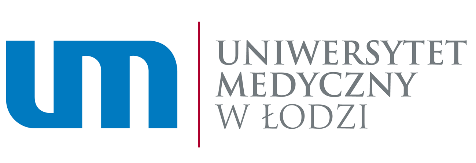 Nr sprawy: ZP/36/2024                                                                                                   Załącznik nr 1 do SWZUniwersytet Medyczny w ŁodziAl. Kościuszki 4, 90-419 ŁódźFORMULARZ OFERTYDane Wykonawcy:Nazwa:  ……………………………………………………………………………………………………………………………………..…………Adres: ………………………………………………………………………………………………………………………………………………….REGON: ……………………………; NIP: ……………………………Osoba odpowiedzialna za kontakty z Zamawiającym: ………………………………………………………………………………Nr telefonu: …………………………………..………; e-mail: …………………………………..………Oferta w postępowaniu o udzielenie zamówienia publicznego prowadzonego w trybie podstawowym - art. 275 pkt 1 ustawy z dnia 11 września 2019 r. Prawo zamówień publicznych na:Dostawę wraz z uruchomieniem aparatury do nieinwazyjnej diagnostyki układu autonomicznego z modułem kardiologicznym dla Uniwersytetu Medycznego w Łodzi,oferujemy wykonanie zamówienia wg kryteriów:Kryterium nr 1. - Cena:Cena netto: ....................... zł, stawka VAT: ………… %, co stanowi:Cena brutto: ........................ zł z VAT  (słownie zł brutto: .......................................................................................),Nazwa modelu (proszę uzupełnić): ……………………………………………………………Nazwa producenta (proszę uzupełnić): ……………………………………………………..Oświadczenia: Zamówienie zostanie zrealizowane w terminie określonym w SWZ oraz we Wzorze umowy.W cenie naszej oferty zostały uwzględnione wszystkie koszty wykonania zamówienia.Zapoznaliśmy się ze Specyfikacją Warunków Zamówienia wraz z załącznikami, w tym ze Wzorem umowy, akceptujemy je i nie wnosimy do nich zastrzeżeń oraz przyjmujemy warunki w nich zawarte.Uważamy się za związanych niniejszą ofertą na okres wskazany w SWZ w ust. 11.1.Akceptujemy, iż zapłata za zrealizowanie zamówienie nastąpi na zasadach opisanych we Wzorze umowy.Oświadczamy, że jesteśmy (niepotrzebne skreślić):mikroprzedsiębiorstwem (to przedsiębiorstwo, które zatrudnia mniej niż 10 osób i którego roczny obrót lub roczna suma bilansowa nie przekracza 2 milionów EUR)małym przedsiębiorstwem (to przedsiębiorstwo, które zatrudnia mniej niż 50 osób i którego roczny obrót lub roczna suma bilansowa nie przekracza 10 milionów EUR)średnim przedsiębiorstwem (to przedsiębiorstwa, które nie są mikroprzedsiębiorstwami ani małymi przedsiębiorstwami i które zatrudniają mniej niż 250 osób i których roczny obrót nie przekracza 50 milionów EUR lub roczna suma bilansowa nie przekracza 43 milionów EUR)dużym przedsiębiorstwemjednoosobową działalnością gospodarcząPodwykonawcom zamierzamy powierzyć poniżej wymienione części zamówienia: (wypełnić o ile są znani na tym etapie)Rodzaj części zamówienia:…………………………………………………………………………………………………………………………………..Nazwa i adres podwykonawcy:…………………………………………………………………………………………………………………………………..Rodzaj części zamówienia:…………………………………………………………………………………………………………………………………..Nazwa i adres podwykonawcy:…………………………………………………………………………………………………………………………………..Zobowiązania w przypadku przyznania zamówienia:Zobowiązujemy się do zawarcia umowy w miejscu i terminie wyznaczonym przez Zamawiającego.Formularz oferty – zał. nr 1 do SWZ musi być podpisany kwalifikowanym podpisem elektronicznym lub podpisem zaufanym lub podpisem osobistym.